Конспект урока математики по теме: «Округление чисел с точностью до десятков»Цель: формирование умения округлять числа с точностью до десятков.Задачи: развивать умение выполнять округление чисел с точностью до десятков, читать и записывать многозначные числа, выполнять действия с величинами, решать задачи на движение; воспитывать интерес к изучению математики.Организационный момент.Эмоциональный настрой на урок.-Сегодня у нас не совсем обычный урок. А что нас ожидает, вы узнаете, решив примеры и разгадав зашифрованное слово. (слайд № 1)Получилось слово - путешествие2. Актуализация знаний. (работа в парах)-У вас на столах карточки с заданием. Выполнив действие с величинами, вы узнаете, сколько времени продолжится наше путешествие (слайд № 3)карточка8ч 32 мин – 7 ч 52 мин =-Посмотрите, пожалуйста, на следующий слайд (слайд № 4)-Вы догадались, куда мы совершим путешествие? (на слайде фото растения Виктория Регия, которое растёт только в Южной Америке.-Что вы знаете об этом растении? (ответы детей)(Заранее подготовленный ученик знакомит с интересными фактами о растении)3.Решение задач-Нам предстоит долгое путешествие. А сколько  километров от нас до Южной Америки мы узнаем, решив задачу:Самолёт пролетел 14 часов со скоростью 634 км/ч, сделал остановку и пролетел ещё 3170 км. Какое расстояние пролетел самолёт?Физминутка (на внимание)4.Подведение к теме урока.-Какими числами, оканчивающимися нулями, можно заменить число 12046?-Составьте сложное неравенство и прочитайте его.12040 ‹ 12046 ‹ 12050-Сколько единиц в числе 12040? 12050?-Мы округлили число 12046 до какого разряда? (до десятков)-Сформулируйте тему урока (округление чисел с точностью до десятков)-Чтобы округлить число до десятков, какими числами его нужно заменить?(ближайшими к нему, оканчивающимися нулями)Применение полученных знаний на практикеРабота по учебнику с. 90 № 159 (фронтально)(работа в группах)Выполнение разно уровневых  заданий(на выбор)Карточка №1 Округлите с точностью до десятков числа:487; 10278Карточка № 2Округлите с точностью до десятков числа:256;  4387Карточка№ 3Запишите число, в котором:5 сотен второго класса, 6 единиц первого класса и 8 десятков второго класса;8 сотен второго класса, 4 единицы второго класса, 1 сотня первого класа  38 единиц первого классаПроверка выполнения заданий.5.Рефлексия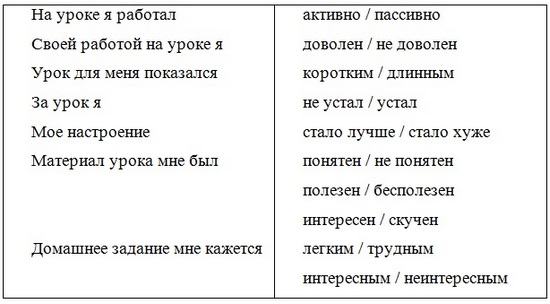 